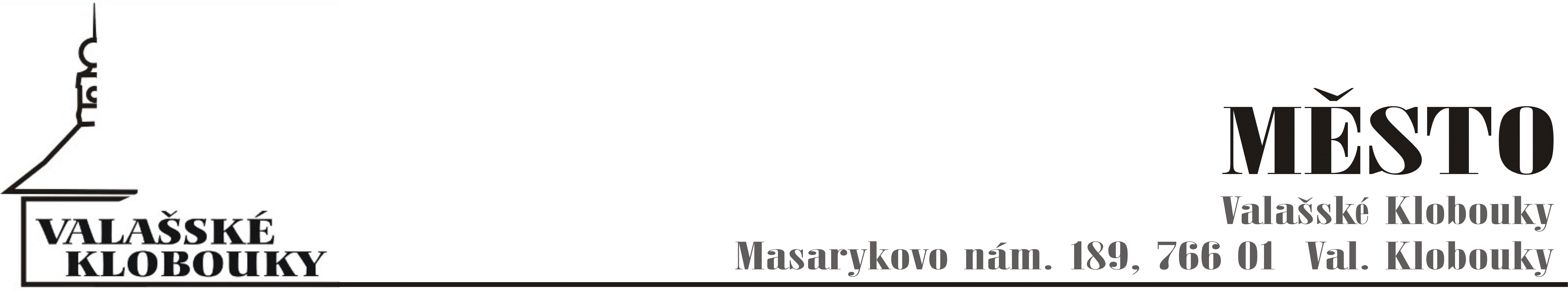 Tisková zpráva 12. března 2018Hledají se noví pěstouni, kteří by poskytli domov opuštěným dětemVALAŠSKÉ KLOBOUKY – Lidé, kteří zvažují, že by do své rodiny byli ochotni a schopni přijmout dítě, mají možnost získat odpovědi na otázky, které je v souvislosti s tímto životním rozhodnutím napadají. Stačí, když přijmou pozvání na besedu, kterou pro ně pořádá oddělení sociálně-právní ochrany dětí Městského úřadu Valašské Klobouky ve spolupráci s psycholožkou Markétou Šobáňovou z Rodinného centra Kaštánek. Setkání se koná ve čtvrtek 15. března v 16 hodin v sále Pastoračního domu.„Beseda je určena všem, kteří se chtějí dozvědět nové informace o náhradní rodinné péči. Pozornost bude věnována hlavně dlouhodobému pěstounství, pro které v České republice i v našem regionu pociťujeme nedostatek „náhradních rodičů“. Zveme proto také zájemce, kteří třeba takovým rozhodováním procházejí a mají dostatek energie, času a rodičovských kompetencí k tomu, aby opuštěnému dítěti mohli nový domov poskytnout,“ sdělila sociální pracovnice Jana Surmařová. Jak poznamenala, aktuální problémy náhradní rodinné péče budou vysvětleny i na příkladech z praxe.Podle statistik sociálního odboru žije v České republice více než 8 tisíc dětí, které ztratily domov, své rodiče nebo blízké. „Úřady často i přes veškerou snahu nemohou těmto dětem pomoci najít novou rodinu, protože se vhodných pěstounů nedostává. Třeba v některých lidech zájem o pěstounství probudíme právě touto besedou,“ vyjádřila své přání Jana Surmařová. Ing. Lenka Zvonková 	 	tisková mluvčí731 653 885			mobil			zvonkova@mu-vk.cz	 	e-mailwww.valasskeklobouky.cz	webové stránkyMěsto Valašské Klobouky	Facebook